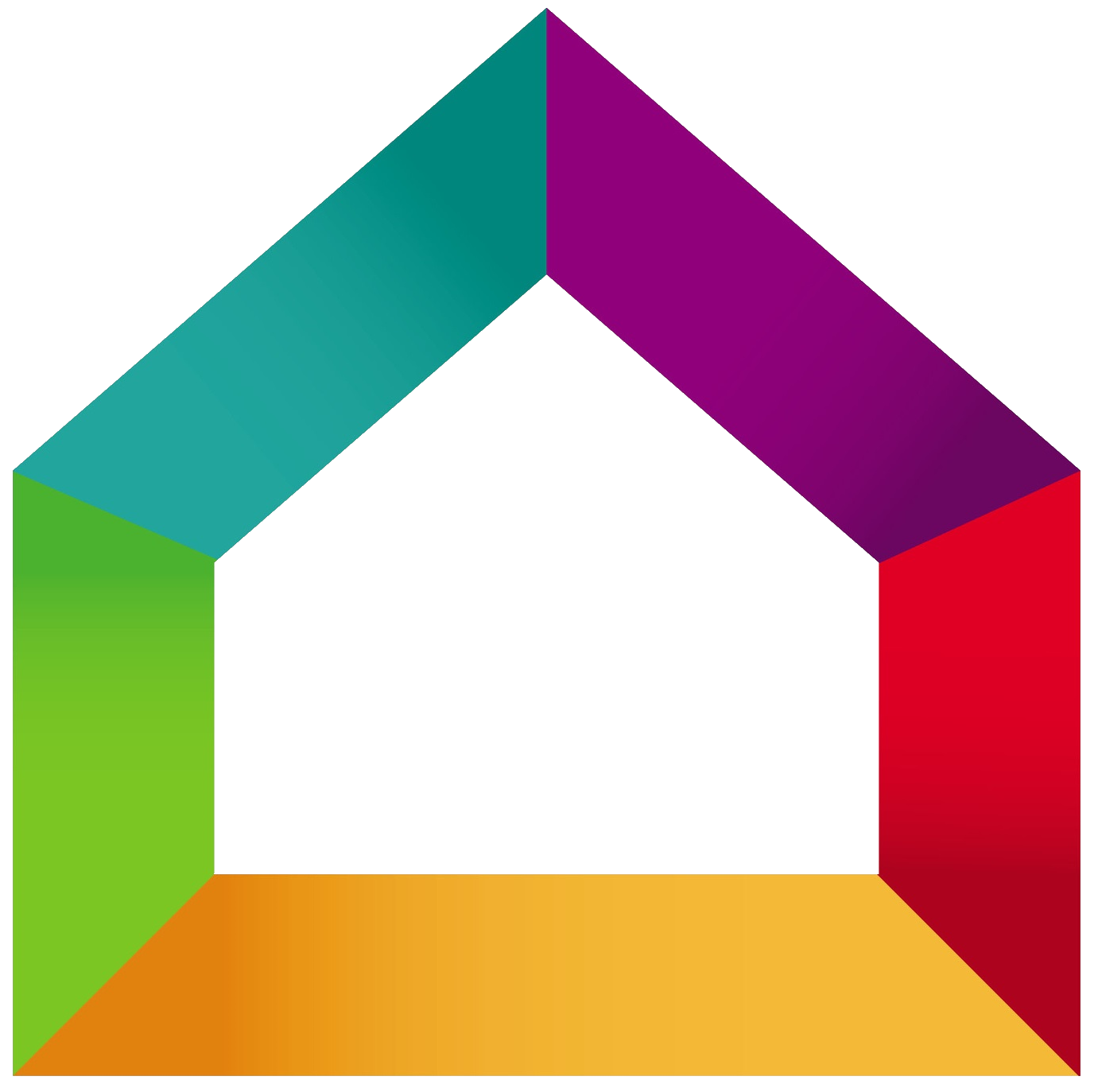 BATI’RENOV	Entreprise Bati’renov15 rue de la république78000 VersaillesTel : 01.02.03.04.05Mail : contact@bati-renov.comConditions de règlement :Acompte de 20% à la commande  4131,60 €Acompte de 30 % au début des travaux   6197,40 €Solde à la livraison, paiement comptant dès réceptionMerci de nous retourner un exemplaire de ce devis Signé avec votre nom et revêtu dela mention « Bon pour accord et commande »DésignationUnitéQuantitéPrix unitaireTotal HTAménagement du sol et terrassementDécapage de terre végétalem²2010,00 €200,00 €Terrassement    ㎥3830,00€1140,00€Total terrassement1340,00€Construction piscine Pose piscine en coque polyester U117000,00€17000,00€Pose d’une échelleU1 200,00€200,00€Bonde de fondU140,00€40,00€Buse de refoulementU250,00€100,00€SkimmerU1100,00€100,00€Total installation piscine17440,00 € 